Налоговой службой запущен отраслевой проект «Общественное питание»В 2021 году ФНС России реализует отраслевой проект  «Общественное питание», основной целью которого является «обеление» сферы общественного питания,  повышение роста доходов бюджета за счёт сокращения теневого оборота рынка услуг данной сферы.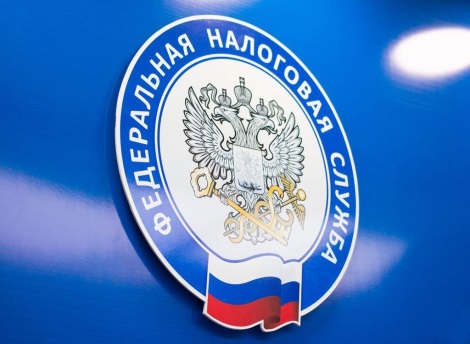 В рамках проекта планируются мероприятия по побуждению предприятий общественного питания к повсеместному применению ККТ в установленных законом случаях, что способствует созданию равных, конкурентных условий ведения бизнеса. Сегодня в сфере общественного питания появляются новые типы предприятий, форматы обслуживания и организации досуга населения, часть предприятий  мигрирует в онлайн-среду, модели их хозяйствования заметно усложняются. При оказании услуг общественного питания организациями и индивидуальными предпринимателями ККТ применяется в порядке, установленном действующим законодательством Российской Федерации о контрольно-кассовой технике. При этом законодательством определены отдельные категории налогоплательщиков, которые вправе не применять ККТ: индивидуальные предприниматели без наемных работников (отсрочка до 01.07.2021) и  предприятия, обеспечивающие питанием обучающихся и работников образовательных организаций, реализующих основные общеобразовательные программы, во время учебных занятий. В рамках реализации отраслевого проекта налоговыми органами Мурманской области  в отношении налогоплательщиков  данной отрасли будет проводиться постоянный мониторинг их деятельности. В случае не применения ККТ или применения ККТ с нарушениями законодательства в отношении недобросовестных налогоплательщиков будут проводиться контрольно-аналитические мероприятия. Напоминаем, что ФНС России реализована возможность потребителей быстро и удобно с помощью мобильного приложения «Проверь свой чек» получать электронные кассовые чеки,  хранить  и проверять их корректность. Передать информацию в налоговый орган об объектах общественного питания, в которых обслуживание производится без применения ККТ возможно с помощью онлайн сервиса «Обратиться в ФНС России» на сайте  www.nalog.ru.              Межрайонная ИФНС России № 1 по Мурманской области.